    Diptford C of E Primary School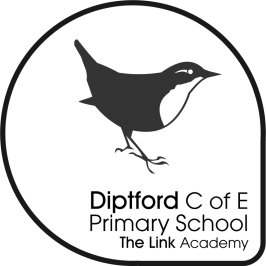 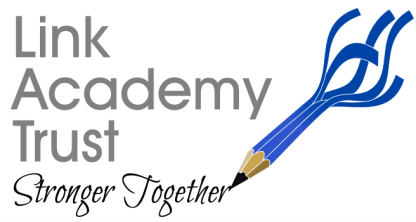 Diptford, Totnes, Devon. TQ9 7NYTel: 01548 821352                                                      Email: admindiptford@thelink.academy23rd February 2021Dear Parents,I am pleased to advise you that Diptford will continue to provide After School Club and follow on care from Monday to Thursday in the second half of the spring term 2020.  All clubs will re-start on Monday 8th March 2021. (Government lockdown guidelines dependent)A teacher led after school club – will be running on:  Monday 3.15 – 4.30 pm (Easter Art Club).  The session will be charged £5.00 for the hour.Premier Education - will be running on: Tuesday’s and Thursday’s from 3.15pm – 5.30pm.  The sessions will be charged £5.00 for the first hour or £7.50 for the full 2-hour session.Tuesday’s 3.15 – 5.30 pm –  ArcheryThursday’s y 3.15 – 5.30 pm – Drama clubIn addition to the above days Mr Matt Tanner will be running a club on: Wednesday’s 3.15 – 4.30 pm The session will be charged £5.00 for the hour.Initially ASC Club will be for school aged children only but if you require Nursery children to attend, please contact us.  This will be dependent on numbers and staff-to-child ratios.Booking forms are available from the school office and Diptford website. Bookings for all provider’s payable in advance with the school office. Payments to be made via parent pay.We have created a password system for our After School Club late collection procedure.  This is to ensure that, where any change in ASC personnel occurs (e.g. where cover may be required), staff can confidently hand children over to their adult.  Please inform Mrs Vickers of a one-word password that you can share securely with any adults you know will be collecting your child/ren and always inform school if someone new will be picking up.  Passwords are not likely to be needed for the teacher-led clubs where usual 'end of day' procedures will remain.The ASC lead adult will continue to sign children out using our registers for the time being; this is to minimise contact.  Please be patient whilst identification is being established and remain distanced for both password security and Covid-related reasons.Kind regards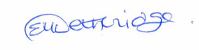 Mrs Lizzie Lethbridge
Academy Head